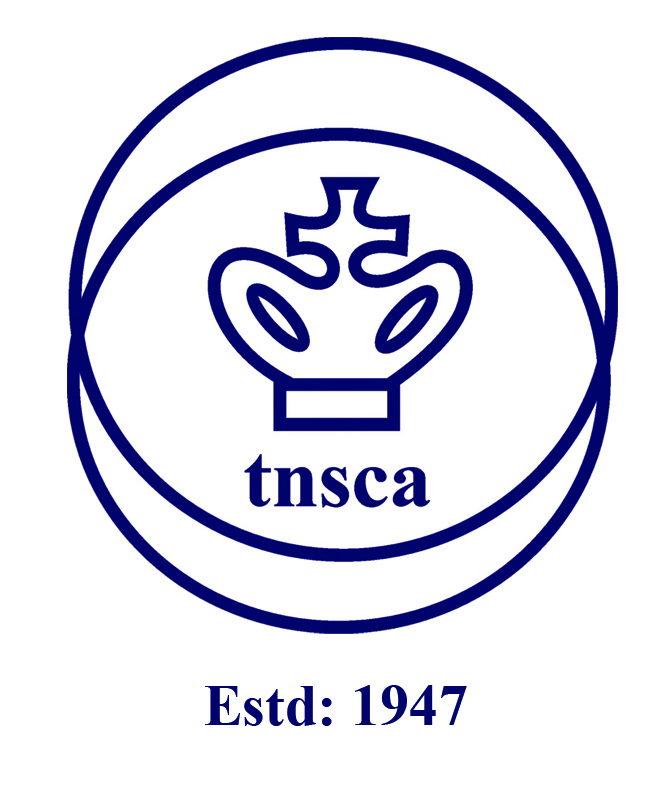 Pothys NECT 1st State Level Children& Open Chess Tournament(TNSCA Approval No :CO-37/TRY/23-24)OrganisedBy:Nedunchezhian Educational & Charitable TrustDate :29.07.2023 (Saturday)Venue :St Joseph College, Chathiram Bus Stand, TrichyEntry Fee: Rs.300Total Cash Prize : ₹ 15,000 (15 Cash Prizes)Prize Money Breakup :1st - ₹ 4000		6th - ₹ 650		11th - ₹ 3002nd - ₹ 3000		7th - ₹ 600		12th - ₹ 3003rd - ₹ 2000		8th - ₹ 500		13th - ₹ 3004th - ₹ 1000		9th - ₹ 500		14th - ₹ 3005th - ₹ 750		10th - ₹ 500		15th - ₹ 300Prizes for Categories:	U- 07 Boys   15 Prizes (10 Trophies + 5 Medals)	U-07 Girls15 Prizes (10 Trophies + 5 Medals)
	U-10 Boys15 Prizes (10 Trophies + 5 Medals)	U-10 Girls15 Prizes (10 Trophies + 5 Medals)	U-13 Boys   15 Prizes (10 Trophies + 5 Medals)	U-13Girls15 Prizes (10 Trophies + 5 Medals)	U-18 Boys15 Prizes (10 Trophies + 5 Medals)	U-18 Girls15 Prizes (10 Trophies + 5 Medals)	
Entry Fee :  Rs. 300/- per player can be sent by DD/ Cheque in Favour of OrganisationName :Nedunchezhian Educational & Charitable Trust payable at CUB Srirangamto Organiser AddressNo 4 NJ Apartments Ammamandapam Road, SrirangamLast Date : before 3 days(complete days) 25/07/2023 @ 18.00Rules and RegulationsThe Tournament is open to Tamil Nadu Players only.The Latest FIDE Rules in force shall apply and the Swiss system will be followed.Time Control: 25 Minutes EachThe first round will commence at 09.00 AM on 29.07.2023 The number of rounds and the round-wise schedule will be announced at the tournament venue.Players are requested to bring their own international chess sets (and chess clock if, any).Tiebreak: Buchholz tiebreak system will be applied. In case of a tie, prizes will not be shared.The Chief Arbiter's' decisions' shall be final and binding on all players concerned.Age proof Certificate must be produced for Children’s category prizes.Entries close at 06.00 P.M on 25.07.2023 No entry will be entertained after 6 P.M on 25.07.2023. Strictly no Spot Entries.TNSCA player registration is compulsory for all players. TNSCA player registration fee is Rs.150/- for the year 2023 – 2024. Players registering with TNSCA should submit duly filled and signed TNSCA Players Registration form along with a copy of their Date of Birth certificate and one passport-size photograph.Trichy DCA Registration fee is Rs.75/- for the year 2023 – 2024 (for Trichy district players only)The TNSCA /TDCA / organizerNedununchezhian Educational & Charitable Trustreserves the rights of admission to the venue and lodging place.Participation certificates will be awarded to all participants. Age Limit Under –07	Born on or After	01.01.2016
 Under – 10	Born on or After   	01.01.2013
 Under – 13	Born on or After   	01.01.2010
 Under – 18	Born on or After   	01.01.2005 & OPEN 	(No age limit)
Contact Details:OrganisationName  :Nedunchezhian Educational & Charitable Trust	Organizer Name :Sripriya V (Secretary - Nedunchezhian Educational & Charitable Trust)Address: No 4 NJ Apartments Ammamandapam Road, SrirangamCell :8778667028E-Mail: nect102021@gmail.com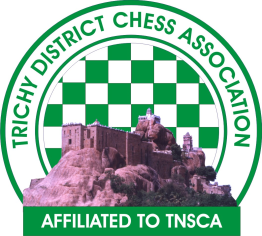 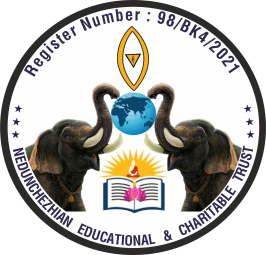 